ŽivotopisProkop Golláň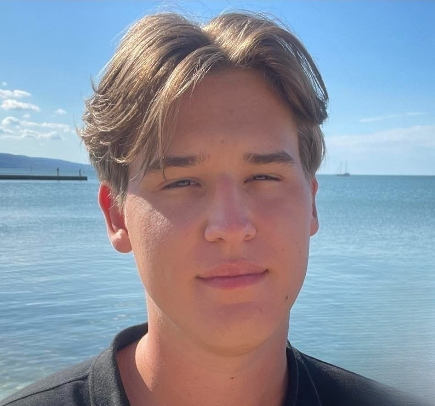 Datum narození: 		11. ledna 2003Přechodné bydliště: 		Okružní 1087, 735 81 Nový BohumínEmail: 				prokopgollan@seznam.czTelefon:			+420 777 995 377Vzdělání:2016-2018			Studium anglického jazyka na jazykové škole (dosaženo B1)2018-2022 			Gymnázium, Krnov, příspěvková organizace (dosažena Maturita)2020-2021			Studium anglického jazyka na jazykové škole (dosaženo B2)2021-	Pedagogická Fakulta Ostravské univerzity (obor anglický jazyk a informatika pro vzdělávání)Pracovní zkušenosti:	2020				DMHERMES TRADE s.r.o., Krnov – skladník	2021				Den Braven Czech and Slovak Inc., Úvalno – skladník2022				StromBarnet s.r.o., Brantice – zahradník2023				Kofola ČeskoSlovensko a.s, Krnov – skladník	2023 – nyní 			Kaufland Bohumín – pekárna/pultyZnalosti a dovednosti:Jazyky:				angličtina – úroveň C1				španělština – úroveň 	A2				němčina – úroveň A1				slovenština – úroveň B2Práce s PC: 	Microsoft Office, webové stránky, grafika, sociální sítě, psaní všemi deseti, programování, sítěOstatní:	komunikace, týmový duch, radost učit se novým věcem, fyzická zdatnost, orientace ve skladu, znalost a vyučování jazyků, zručnost, perfektní ovládání pc a mobilních zařízení